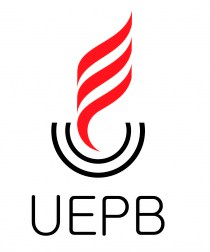 Universidade Estadual da Paraíba Centro de Ciências Biológicas e Sociais Aplicadas - Campus V  João Pessoa – PB Curso de Relações Internacionais Núcleo de Estudo e Pesquisa sobre Deslocados Ambientais (Nepda) Perfil Geográfico da República Socialista do VietnãAndrews Severiano da Silva e Valfrido Sales de Lira NetoGraduandos em Relações Internacionais, PIBIC/NEPDA/UEPBResumo: Este boletim de análise visa identificar o perfil geográfico da República do Vietnã e identificar as causas do desastre ambiental provocado por mudanças climáticas recorrentes na região do Rio Mekong, resultando em um grande número de pessoas deslocadas.  Palavras-chave: Vietnã; Mudanças Climáticas; Inundações; Deslocados ambientais. A República Socialista do Vietnã está localizada na costa oeste do continente asiático, fazendo fronteira com a China ao Norte, com o Golfo de Tonkin no Oeste, com o Mar da China do Sul a Oeste e ao Sul, com o Golfo da Tailândia no Sudoeste e com Tailândia e Laos no Oeste (ENCYCLOPEDIA OS NATIONS, 2016). Sua área total é de 329 247 Km2, possuindo uma população de 87.700.000 (BBC, 2016) e uma densidade demográfica de 293 habitantes/Km2 (FEDERAL STATISTICAL OFFICE OF GERMANY, 2015).	O clima do Vietnã é caracterizado como tropical ao Sul e de monções ao Norte e com período de chuvas de maio a setembro, temperatura quente e estação de seca de outubro a março (CIA, 2016). O país é altamente vulnerável às mudanças climáticas e aos desastres naturais, significando riscos ao desenvolvimento e ao progresso. Com a frequência do aumento da temperatura e do nível do mar, ocorrem tempestades mais fortes, inundações e secas, ocasionando uma perda econômica que varia de 1% a 1,5% do produto interno bruto em comparação há duas décadas (THE WORLD BANK, 2016). 	De acordo com o Governo do Vietnã, o país está em primeiro lugar entre as nações mais vulneráveis às mudanças climáticas, (CLIMATE CHANGE IMPACTS AND ADAPTATIONS EFFORTS IN VIETNAM). Desse modo, os recursos hídricos estão em degradação à medida em que as secas aumentam em algumas regiões, agravado com a mudança nos regimes da chuva, que podem conduzir a inundações nas estações chuvosas e a secas nas estações secas (GOVERNMENT OF VIETNAM, 2011). Embora seja um fenômeno global, suas consequências não são distribuídas uniformemente. Os países menos desenvolvidos e as pequenas ilhas insulares serão os primeiros e mais atingidos (VARCC, 2009, p. 16). 	De acordo com Shaw (2006), 70% dos 73 milhões de habitantes do Vietnã vivem em áreas sujeitas a desastres, com a maioria residindo na região central do país. Essas pessoas dependem dos recursos naturais para prover seus meios de subsistência por meio da agricultura. Dessa forma, ao perder suas casas em inundações e tempestades, elas permanecem presas em um ciclo de pobreza. Isso tem sido intensificado nos últimos anos com a maior ocorrência destes eventos, atingindo as comunidades de surpresa, da mesma forma que vulnerabilidade, resiliência e adaptabilidade da sociedade local necessita de uma capacidade de respostas efetivas para mudanças, uma vez que está diretamente ligado à segurança humana no país (SHAW, 2006).	As inundações no norte do Vietnã mataram, ao menos, 17 pessoas em julho de 2015, As chuvas contínuas provocaram deslizamentos e contaminação da água devido às minas de carvão, alcançando um dos sítios naturais mais famosos do país (THE NEW YORK TIMES, 2015). A passagem do tufão Dianmu varreu o nordeste do Vietnã de 19 a 21 de agosto de 2016, obrigando a evacuação de 2.000 famílias antes do evento, como consequência das chuvas torrenciais, ocasionando inundações e deslizamento de terra (FLOODLIST, 2016).	Como resultado, o potencial da massa migratória dos residentes do Rio Mekong deve aumentar os níveis populacionais da região para o qual os deslocados do rio migram, pressionando para uma melhora na infraestrutura vital de água e de serviços sanitários. Os deslocados do Rio Mekong podem migrar para o Norte do país, para as grandes cidades, como Ho Chi Minh, ou para países vizinhos, como Camboja ou Laos, mesmo com a animosidade do passado entre os vietnamitas e os kmhers, que pode resultar em conflitos étnicos se os deslocados do Mekong tentarem migrar para o Camboja (PADILLA, 2011). De 2004 a 2009, a migração líquida do rio Mekong para a região Sudeste (ao redor de Ho Chi Minh) teve um aumento de 714.000 pessoas, que é, de longe, o maior corredor migratório dentro do país.	O governo do Vietnam adotou algumas medidas e estratégias para auxiliar as inúmeras famílias que migram forçadamente ao longo do rio Mekong. Em 2000, foi criado o programa que estabelece uma conexão entre migração e meio ambiente, chamado de living with floods, que implementou novas estratégias para mudanças climáticas como o projeto de reassentamento. Os projetos de reassentamento têm sido desenvolvidos para as áreas mais afetadas pelas pressões ambientais e são designados e implementados pelo Governo do Vietnã, em alguns casos em cooperação com organizações internacionais, como o Banco Mundial e a Cruz Vermelha. O processo de reassentamento não é novidade no contexto do Vietnã, com muitos reassentamentos em várias províncias do Norte ao Sul por muitas décadas (ENTZINGER; SCHOLTEN, 2015, p. 3). Essa estratégia de reassentamento tem se mostrado eficiente, haja vista no período de 2003 a 2009 foram reassentadas 90.000 mil famílias.	O Vietnã é assolado com alagamentos e secas criando uma massa de migrantes que saem de suas casas em busca de sobrevivência. As projeções apontam intensificação do aquecimento global, que causará aumento nas catástrofes ambientais. Com cerca de 73 milhões de pessoas vivendo em áreas de risco, o governo do Vietnã tem adotado medidas para auxiliar e proteger as pessoas internamente deslocadas por questões climáticas, como as famílias que migram ao longo do Rio Mekong. Os projetos de reassentamento de famílias promovido pelo governo têm se mostrado uma solução rápida para dar um lar digno as famílias deslocadas.Referências ASIAN DEVELOPMENT BANK (ADB|). VIET NAM ENVIROMENT AND CLIMATE CHANGE ASSESSMENT. Mandaluyong: Philippines, 2013. Disponível em:<https://www.adb.org/sites/default/files/institutional-document/33916/files/viet-nam-environment-climate-change.pdf> Acesso em 23 de março de 2016.BBC. VIETNAM COUNTRY PROFILE. Disponível em: <http://www.bbc.com/news/world-asia-pacific-16567315 > Acesso em 15 de junho de 2016. CENTRAL INTELLIGENCE AGENCY. THE WORLD FACTBOOK: EAST & SOUTHEAST ASIA : VIETNAM. 2016 Disponível em:<https://www.cia.gov/library/publications/the-world-factbook/geos/vm.html> Acesso em 25 de agosto de 2016.CHUN, Jane M. Livelihoods Under Stress: Critical Assets and Mobility Outcomes in the Mekong Delta, Viet Nam. Migration, Environment and Climate Change: Policy Brief Series. v 1, dezembro de 2014, p. 1-6. Disponível em:<http://publications.iom.int/system/files/pdf/policybriefseriesmecc_issue1_dec2014.pdf> Acesso em 10 de julho de 2015. ENCYCLOPEDIA OF NATIONS. Vietnam - Location, size, and extent, 2016. Disponível em:<http://www.nationsencyclopedia.com/Asia-and-Oceania/Vietnam-LOCATION-SIZE-AND-EXTENT.html> Acesso em 10 de julho de 2016.ENTZINGER, Han; SCHOLTEN, Peter. Relocation as an adaptation strategy to environmental stress : lessons from the Mekong River Delta in Viet Nam. Migration, Environment and Climate Change: Policy Brief Series. v 1, novembro de 2015, p. 1-8. Disponível em:<https://publications.iom.int/system/files/pdf/policy_brief_issue6_1.pdf> Acesso em 10 de fevereiro de 2016. FEDERAL STATISTICAL OFFICE  OF GERMANY (DESTATIS). COUNTRY PROFILE VIETNAM.Disponível.em:<https://www.destatis.de/EN/Publications/Specialized/InternationalData/CountryProfiles/Vietnam2015.pdf?__blob=publicationFile> Acesso em 23 de janeiro de 2016.FLOOD. South East Asia – Floods in Vietnam and Laos Leave at Least 6 Dead, 2016. Disponível em:<http://floodlist.com/asia/floods-vietnam-laos-storm-dianmu-august-2016> Acesso em 20 de agosto de 2016.GLOBAL FACILITY FOR DISASTER REDUCTION AND RECOVERY, 2016. Disponível em:<https://www.gfdrr.org/sites/gfdrr/files/region/VN.pdf> Acesso em 10 de agosto de 2016.GOVERMENT OF VIETNAM. CLIMATE CHANGE IMPACTS AND ADAPTATIONS EFFORTS IN VIETNAM. Disponível em:<https://unfccc.int/files/adaptation/application/pdf/viet_nam_summary_cca.pdf> Acesso em 01 de outubro de 2016.GOVERNMENT OF VIETNAM. NATIONAL STRATEGY ON CLIMATE CHANGE, 2011. Disponível em:<http://www.chinhphu.vn/portal/page/portal/English/strategies/strategiesdetails?categoryId=30&articleId=10051283> Acesso em 10 de fevereiro 2014.PADILLA, Katie. The Impacts of Climate Change on the Mekong Delta. ICE Case Studies. n 265, dezwembro de 2011. Disponível em:<http://www1.american.edu/ted/ICE/mekong-migration.html> Acesso em 24 de maio de 2013.RAMZY, Austin. Vietnam Floods Kill 17 and Threaten to Pollute Ha Long Bay. The new york times. 2015. Disponível em:<http://www.nytimes.com/2015/07/31/world/asia/vietnam-floods.html?_r=0> Acesso em 10 de maio de 2016.SHAW, Rajib. Community-based climate change adaptation in Vietnam : inter-linkages of environment, disaster, and human security. Multiple Dimension of Global Environmental Changes. 2006. Disponível em:<http://unfccc.int/files/adaptation/application/pdf/nwpexpert_shaw_2006.pdf> THE WORLD BANK. OVERVIEW VIETNAM. 2016. Disponível em:< http://www.worldbank.org/en/country/vietnam/overview> Acesso em 30 de setembro de 2016. UNITED NATIONS ENVIROMENT PROGRAMME (UNEP). VIET NAM ASSESSMENT REPORT ON CLIMATE CHANGE (VARCC), 2009. Institute of Strategy and Policy on Natural Resources and Environment. Hanoi : Vietnã, 2009. Disponível em:<http://www.unep.org/pdf/dtie/VTN_ASS_REP_CC.pdf> Acesso em 13 de outubro de 2014.UNITED NATIONS. Migration, Resettlement and Climate Change in Viet Nam : Reducing exposure and vulnerabilities to climatic extremes and stresses through spontaneous and guided migration Migration, Resettlement and Climate Change in Viet Nam. Ha Noi: Viet Nam. março de 2014. Disponível em:<http://webcache.googleusercontent.com/search?q=cache:sGBhuqCqTpkJ:www.undp.org/content/dam/vietnam/docs/Publications/Migration%2520%26%2520Climate%2520change%2520-%2520Eng.pdf+&cd=5&hl=pt-BR&ct=clnk&gl=br>